О формировании кадрового резерва на должности председателей и заместителей председателей территориальных (районных, городских) организаций Профсоюза и первичных профсоюзных организаций учреждений профессионального образования Согласно плана работы Волгоградской областной организации Профсоюза на 2017 год и на основании постановления Исполкома Профсоюза от 22 марта 2016 года №4-8 «О порядке формирования кадрового резерва на должности председателей и заместителей председателей первичных и территориальных организаций Профсоюза»,Президиум обкома Профсоюзапостановляет:Председателям территориальных (районных, городских) организаций Профсоюза и первичных профсоюзных организаций учреждений профессионального образования:провести работу по отбору кандидатов в состав кадрового резерва на должности председателя и заместителя председателя организации Профсоюза согласно Примерного положения о формировании кадрового резерва на должности председателей и заместителей председателей первичных и территориальных организаций Профсоюза, утвержденного постановлением Исполкома Профсоюза от 22 марта 2016г. №4-8;направить в обком Профсоюза в срок до 1 июня 2017 года список кандидатур на должности председателя и заместителя председателя территориальных (районных, городских) организаций Профсоюза и первичных профсоюзных организаций учреждений профессионального образования, утвержденный постановлением выборного коллегиального органа (Президиумом районного (городского) комитета Профсоюза, профсоюзным комитетом первичной профсоюзной организации).Контроль за исполнением данного постановления возложить на заместителя председателя областной организации Профсоюза С.Г.Зубкову.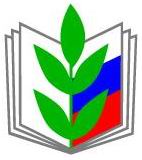 ПРОФСОЮЗ РАБОТНИКОВ НАРОДНОГО ОБРАЗОВАНИЯ И НАУКИ РОССИЙСКОЙ ФЕДЕРАЦИИ(ОБЩЕРОССИЙСКИЙ ПРОФСОЮЗ ОБРАЗОВАНИЯ)ВОЛГОГРАДСКАЯ ОБЛАСТНАЯ ОРГАНИЗАЦИЯПРЕЗИДИУМ ОБЛАСТНОГО КОМИТЕТА ПРОФСОЮЗАПОСТАНОВЛЕНИЕПРОФСОЮЗ РАБОТНИКОВ НАРОДНОГО ОБРАЗОВАНИЯ И НАУКИ РОССИЙСКОЙ ФЕДЕРАЦИИ(ОБЩЕРОССИЙСКИЙ ПРОФСОЮЗ ОБРАЗОВАНИЯ)ВОЛГОГРАДСКАЯ ОБЛАСТНАЯ ОРГАНИЗАЦИЯПРЕЗИДИУМ ОБЛАСТНОГО КОМИТЕТА ПРОФСОЮЗАПОСТАНОВЛЕНИЕПРОФСОЮЗ РАБОТНИКОВ НАРОДНОГО ОБРАЗОВАНИЯ И НАУКИ РОССИЙСКОЙ ФЕДЕРАЦИИ(ОБЩЕРОССИЙСКИЙ ПРОФСОЮЗ ОБРАЗОВАНИЯ)ВОЛГОГРАДСКАЯ ОБЛАСТНАЯ ОРГАНИЗАЦИЯПРЕЗИДИУМ ОБЛАСТНОГО КОМИТЕТА ПРОФСОЮЗАПОСТАНОВЛЕНИЕПРОФСОЮЗ РАБОТНИКОВ НАРОДНОГО ОБРАЗОВАНИЯ И НАУКИ РОССИЙСКОЙ ФЕДЕРАЦИИ(ОБЩЕРОССИЙСКИЙ ПРОФСОЮЗ ОБРАЗОВАНИЯ)ВОЛГОГРАДСКАЯ ОБЛАСТНАЯ ОРГАНИЗАЦИЯПРЕЗИДИУМ ОБЛАСТНОГО КОМИТЕТА ПРОФСОЮЗАПОСТАНОВЛЕНИЕПРОФСОЮЗ РАБОТНИКОВ НАРОДНОГО ОБРАЗОВАНИЯ И НАУКИ РОССИЙСКОЙ ФЕДЕРАЦИИ(ОБЩЕРОССИЙСКИЙ ПРОФСОЮЗ ОБРАЗОВАНИЯ)ВОЛГОГРАДСКАЯ ОБЛАСТНАЯ ОРГАНИЗАЦИЯПРЕЗИДИУМ ОБЛАСТНОГО КОМИТЕТА ПРОФСОЮЗАПОСТАНОВЛЕНИЕ«31» января 2016 годаг. Волгоградг. Волгоградг. Волгоград№18-6Председатель областной организации ПрофсоюзаГ.В.Скоморохова